Муниципальное бюджетное дошкольное образовательное учреждение«Детский сад № 282 комбинированного вида»    г. Красноярск, ул. Устиновича,  7 А                                   тел. (391) 224-79-46 ОГРН 1022402487524                                                                  e-mail: dou282@mail.ru      ИНН/КПП 2465060976/246501001                                                  www.dou282.krsnet.ru                                             Заседание комиссии по профилактике коррупционных правовых нарушений Протокол № 4 от 19.12.2017 г.Присутствовало: 3 человека.   Отсутствовало: нет.Председатель:  Погудина А.С. – и.о. заведующего МБДОУ № 282;Члены комиссии:  Туркина Н.В. – заведующий хозяйством МБДОУ № 282;                                Мурыгина Н.В. – воспитатель, председатель ПК МБДОУ № 282.Отчет о выполнении постановления заседания комиссии от 29.09.2017 г.Отчет комиссии  по противодействию коррупции за 4 квартал 2017 г.Выступил и.о. заведующего Погудина А.С., она дала отчет по выполнению Постановления заседания комиссии от 29.09.2017г. Общее собрание трудового коллектива прошло 19.12.2017г. Все работники учреждения ознакомлены с отчетом о мероприятиях в МБДОУ № 282 по противодействию коррупции в четвертом квартале. Общим собранием трудового коллектива Отчет принят. Выступила и.о. заведующего Погудина А.С., она провела анализ выполнения плана по противодействию коррупции МБДОУ № 282 за 4 квартал 2017 года, а именно:- рассмотрены коррупционные риски МБДОУ № 282. На сегодняшний день в МБДОУ рабочих вакансий нет. Прием детей в учреждение идет только по направлению ГУО с предоставлением всех документов в соответствии с нормативной документации. Своевременно ведется регистрация материальных ценностей МБДОУ. Заведующий хозяйством Туркина Наталья Владимировна весь приход незамедлительно ставит на подотчет детского сада. Ведется своевременное списание материальных ценностей по мере их выбытия (хозяйственные товары, канцелярия, писчая бумага, лакокрасочные товары и т.д.). Все материально-ответственные лица МБДОУ № 282 ведут всю необходимую документацию. По необходимости учреждение предоставляет журналы для фиксирования подотчета и для списания материальных ценностей.Все закупки необходимых товаров ведутся согласно составленной и утвержденной сметы на 2017 год. Стимулирующие выплаты сотрудникам определяются на основании предоставленных карт по стимулирующим выплатам. Ежемесячно сотрудники проводят самооценку своей трудовой деятельности в балловой системе, затем данные карты рассматриваются на заседаниях комиссии по распределению стимулирующих выплат, где оценивается работа каждого сотрудника согласно представленным картам и проделанной работе.Погудина Анастасия Сергеевна выступила также как ответственный за работу сайта ДОУ, она сообщила, что на сайте учреждения выставлены необходимые документы по противодействию коррупции. Также на сайт размещен отчет о мероприятиях в МБДОУ № 282 по противодействию коррупции в третьем  квартале.Выступила Мурыгина Наталья Владимировна, она подчеркнула, что на сегодняшний день обращений граждан не поступало. Записи в журнале регистрации обращений граждан отсутствуют.	Также Наталья Владимировна отметила, что всеми сотрудниками соблюдается Кодекс профессиональной этики, и нарушений Правил внутреннего трудового распорядка не выявлено. Анастасия Сергеевна отметила, что необходимо составить отчет о мероприятиях в МБДОУ № 282 по противодействию коррупции в четвертом квартале. Отчет составить в письменном виде и предоставить на ознакомление Общему собранию трудового коллектива. Срок исполнения до 29.12.17 г. Ответственный: Погудина А.С. – и.о. заведующего МБДОУ № 282.Данный отчет разместить на официальном сайте учреждения.  Срок исполнения: до 29.12.17г. Ответственный: Погудина А.С. – и.о. заведующего МБДОУ № 282.Постановили:Отчет о мероприятиях в МБДОУ № 282 по противодействию коррупции в четвертом квартале составить в письменном виде и предоставить для ознакомления сотрудникам МБДОУ на Общем собрании трудового коллектива. Срок исполнения до 29.12.17 г. Ответственный: Белоглазова Е.С. - заведующий МБДОУ № 282.Данный отчет разместить на официальном сайте учреждения.  Срок исполнения: до 29.12.17г. Ответственный: Погудина А.С. – заместитель заведующего по УВР.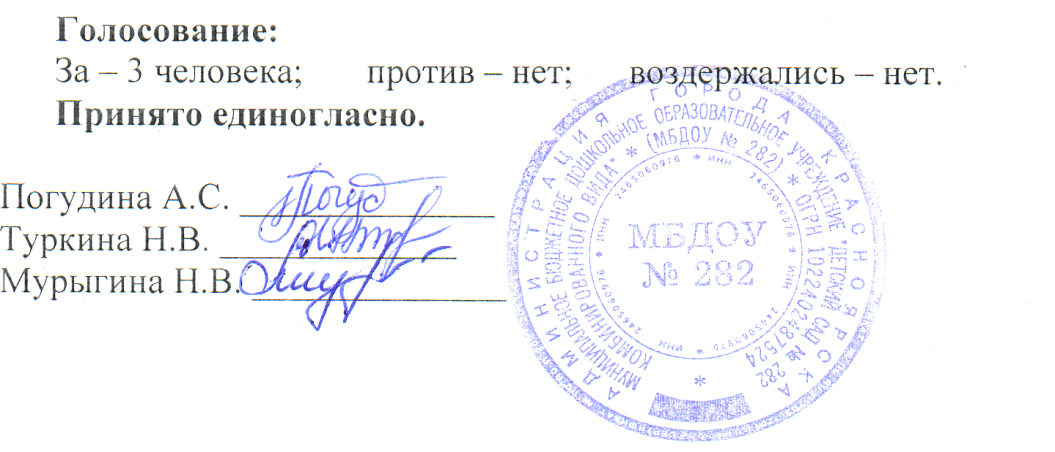 